March 20 Update re COVID-19Dear Parents,Thank you again for your patience and support over the past week; it certainly was an experience, but one we hope we don’t ever have to replicate!         Report cards are going home today, wither physically or electronically. If you have any questions or concerns about your child report card, please contact his or her teacher. Teachers can answer questions by email or set up a phone conversation with you.         As we have communicated, teachers have prepared various methods of delivering at home and online learning for the time that students are away from school. You should receive a daily email from your child’s teacher outlining the day or checking in to see how things are proceeding at home. Many of them are including timetable or schedule for parents to use if they so choose. Naturally, you can determine how and when best to work with your children. However, maintaining  some form of routine will assist everyone in transitioning back to school once things have settled down.         The teachers are going to maintain a typical school day as much as possible. They will respond to emails and be available for telephone contact from 9:00 AM – 4:00 PM.  If you are working through the evening and have questions, send an email and they will get back to you the next day.         Our Phys. Ed, French and Music Teachers are also preparing things for at home learning. Please check in on these teachers’ blogs off the website. The blog password is stals343!         I will be curating a set of extra online resources for families in addition to what teachers are including on their blogs and in emails. These will be located in the news feed on the school website. I hope that you find them useful.         The school office will be open Monday and Wednesday next week for sure. After that point staff will mostly be working remotely. If your child needs something from school or you need to speak to someone in phone or in person, please email the office or leave a phone message. Both email and voicemail will be checked regularly.I want you to know that you and your families will be in my thoughts and prayers over the next few weeks. I hope everyone stays safe and healthy! Please don’t hesitate to contact me if you have any questions or concerns.Peace,Christine McInnisPrincipalSt. Alphonsus School343 Munroe Avenue, Winnipeg, MBR2K 1H2(204)667-6271cmcinnis@stals.ca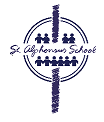 